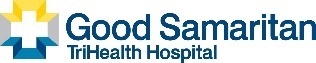 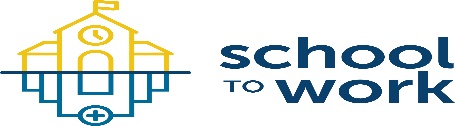 Lunch & Learn TopicsLunch & Learn 1 (Expectations, Rules Questions)Aidet, have students discuss something about themselvesIs this what they expected?Go over expectations (Rules, communication, Trihealth Always Behaviors, attendance, answer any questions)Issue students Journals (reason for journals)Discuss “Why” badgeLunch & Learn 2(Performance Mgmt/ What type of Team Member are you)What type of team member are you?High, solid & low performers.Discuss the difference between the threeHave the students see where they fall Lunch & Learn 3 (What have you learned/what do you want to learn?)Have students share their week experience in their role/ departmentShare what you have learnedWhat issues if any have you encountered? How did you deal or resolve them?Lunch & Learn: (Who do you know in your department)Students are to meet new people in their departmentStudent share what they have learned about their Job Coach or the new people they meetLunch & Learn: (COVID-19 procedures, has it effected your rotation and what you are learning)Lunch & Learn: Rotation experiences (students share positive or negative)Lunch & Learn: Health CareersDo you have a better idea of what health care you will choose?Are you still interested in health care, why or why not?Lunch & Learn: Managing Upis creating a positive opinion of the organizationAlleviates customer anxiety Lunch & Learn: Are you better equipped for next rotation, and making an impact?Lunch & Learn: Resume updatesLunch & Learn: GECU Financial Literacy ( *day & time TBD)Dates:Oct 2020: Credit Union 101/Budgeting & SavingJan 2021: Credit cards, Scores & ReportsApril 2021: Milestones- Paying for collegeMay 2021: Taxes & Insurance- Why do we pay for taxes